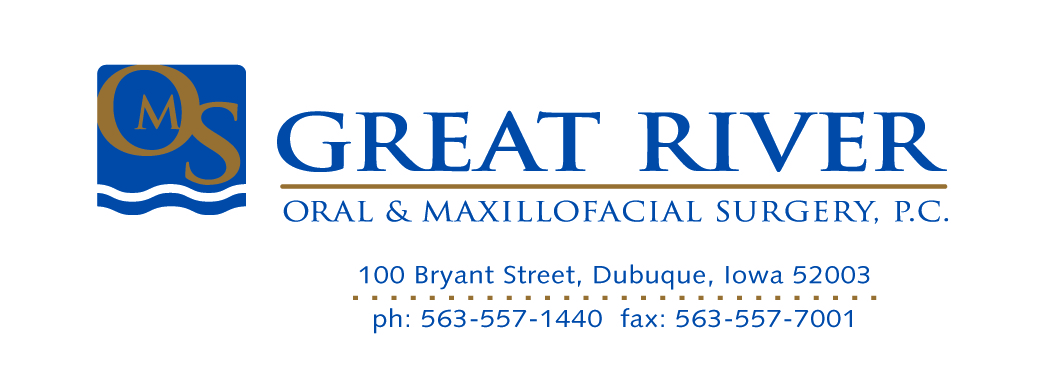 . . . . . . . . . . . . . .Daryl E. Bee, D.D.S., M.S.	+                              Michael J. Dalton, D.D.S.+                 Andrew M. DeWitt, D.D.S.+Thomas J. (T.J.) King III, D.D.S., M.D.+          Kimberly V. Pingel, D.D.S.+                Justin W. Nagel, D.D.S.	+Diplomats of the American Board of Oral & Maxillofacial SurgeryWe invite you to schedule your office for a Breakfast or Lunch and LearnOur office selection:  Breakfast OR Lunch	Time:Day:    Monday     Tuesday     Wednesday   	Office name__________________________	______________Dentist name_________________________Contact name_________________________Phone_______________Total Staff Number_____________________Presentation:Advances in Implant Therapy (2 CE Credits)5 questions you have about implants _____________________________________________________________________________________________________________________________________________________________________________________________________________________________________________________________________________________________________________________________________________________________________________________________________5 questions you want addressed _____________________________________________________________________________________________________________________________________________________________________________________________________________________________________________________________________________________________________________________________________________________________________________________________________5 things that is important to your office when referring to our office _____________________________________________________________________________________________________________________________________________________________________________________________________________________________________________________________________________________________________________________________________________________________________________________________________We will provide breakfast or lunch for all attending.  To schedule your office contact Char Eddy at ceddy@greatriveroms.com  Office:  563 557-1440 cell:  563 582-5600  Fax:  563 557-7001		We look forward to confirming with you.